QUESTIONARIO DI GRADIMENTO PROGETTO PIEDIBUS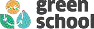 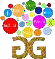 NOME E COGNOME GENITORE 	 CLASSE A CUI APPARTIENE LA PROPRIA FIGLIA/O: 	Chiediamo la sua gentile collaborazione per compilare il questionario, barrando i riquadri predisposti e indicando dove richiesto eventuali motivazioni personali. Grazie per il suo gentile riscontro.Domanda 1: conosce o ha mai sentito parlare del progetto Piedibus?SI	NOSe NO, sul sito dell’I.C. GALILEI troverà le informazioni del “Progetto Pedibus” www.icgalilei.itDomanda 2: quali tra i seguenti aspetti educativi promossi dal Piedibus ritiene essere di maggiore importanza per sua figlia/o? (barrare anche più aspetti)autonomia	fare nuove amiciziemiglioramento qualità aria	movimento fisicodiminuzione del traffico vicino a scuola	imparare le regole della circolazione pedonaleDomanda 3: ritiene interessante la possibilità di attivare percorsi Piedibus nella scuola di sua figlia/o?SI	NOSe NO, per quale motivo?  	Domanda 4: lei o un suo famigliare, pensa di riuscire a rendersi disponibile per accompagnare i bambini lungo i percorsi? Da quale punto partirebbe?SI	NOSe SI, indicare il punto di partenza  	Domanda 5: se ci fossero accompagnatori disponibili per i percorsi, pensa di iscrivere sua figlia/o al Piedibus?SI	NOSe NO, per quale motivo? 	Domanda 6: a sua figlia/figlio, piacerebbe partecipare al Piedibus?SI	NODomanda 7: L’amministrazione comunale sta valutando l’istituzione davanti alle scuole cittadine delle “zone scolastiche” (che sono aree attorno agli edifici scolastici interdette alla circolazione dei veicoli in cui viene garantita una particolare protezione dei pedoni e dell’ambiente. Tu saresti favorevole?SI	NOREGOLAMENTO PIEDIBUS 2017-2018COS’E’ IL PIEDIBUSIl Piedibus è un “autobus”, formato da un gruppo di bambine e bambini accompagnati da alcuni adulti, con partenza, fermate, capolinea, orari e un suo percorso prestabilito.A CHI E’ RIVOLTOIl Piedibus è rivolto alle bambine e bambini che frequentano la scuola dove è attivato il progetto ed ai genitori disponibili a fungere da accompagnatori lungo il tragitto (partenza – fermate – arrivo).COME ISCRIVERE LE BAMBINE E I BAMBINI AL PIEDIBUSAttraverso la distribuzione dei moduli direttamente in classe, ogni bambina o bambino potrà essere iscritto gratuitamente dal proprio genitore, compilando l’apposito “modulo di iscrizione”.COME DIVENTARE ACCOMPAGNATORI DEL PIEDIBUSI genitori che vorranno rendersi disponibili come accompagnatori, dovranno candidarsi compilando una apposito “modulo di adesione per accompagnatore” indicando i loro dati generali, il codice fiscale (ai fini di estendere la copertura assicurativa della scuola agli accompagnatori)e la disponibilità delle giornate per svolgere gli accompagnamenti.LA SICUREZZA DEL PERCORSOI percorsi delle possibili linee Piedibus saranno individuati dal gruppo di progetto esteso a tutti i genitori interessati e potranno essere anche proposti dalle bambine e dai bambini delle scuole.I tragitti saranno comunque sempre sottoposti alla valutazione preventiva della Polizia Municipale, per stabilire se l’itinerario rientra nelle necessarie condizioni di sicurezza stradale in cui si deve svolgere (presenza di marciapiedi, attraversamenti pedonali segnalati, ecc…).COME SI SVOLGE L’ACCOMPAGNAMENTO LUNGO IL PERCORSOIl Piedibus parte solitamente da un parcheggio scambiatore, per dare modo a tutti i genitori,anche se abitano lontano, di poter raggiungere comodamente la partenza.In linea generale non si prevede un rapporto inferiore a 2 adulti per ogni gruppo di 15 minori, anche se in accordo con i genitori si possono valutare eventuali eccezioni.Le fermate del percorso saranno ben identificate da apposita cartellonistica.ELEMENTI DI VISIBILITA’Gli accompagnatori, le bambine e i bambini dovranno indossare accessori distintivi ad alta visibilità. L’Amministrazione Comunale fornirà i cappellini per le bambine e i bambini che verranno distribuiti ai partecipanti direttamente il giorno dell’inaugurazione del percorso.COPERTURA ASSICURATIVAEssendo il Piedibus un progetto deliberato dall’Istituto Scolastico, le bambine e i bambini sono assicurati lungo il percorso casa-scuola dalla polizza assicurativa scolastica; i soggetti iscritti come accompagnatori potranno usufruire gratuitamente dell’estensione della copertura assicurativa scolastica, sia per RC che per gli Infortuni.Non esistono vincoli temporali, ma semplicemente per il tempo necessario a compiere il percorso prima e dopo l’orario di inizio e termine delle attività scolastiche.Dato che agli atti dell’Istituto Scolastico deve risultare chi siano i soggetti autorizzati a partecipare al progetto, forniremo l’elenco dei nominativi e dei codici fiscali di tutti i soggetti che si renderanno disponibili ad ogni Istituto Scolastico coinvolto.Per maggiori informazioni contattare: Coop. Atlantide, Manuel Bruschi 335 1746793